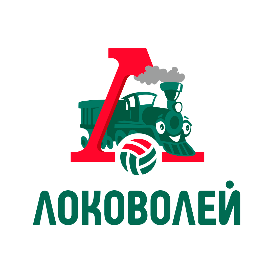 Проект расписания соревнований первенстваОАО «РЖД» - «Локоволей-2021»среди юношей и девушек 2005-2006 гг.р.17.01.202217.01.202217.01.202217.01.202217.01.202217.01.202217.01.202217.01.202217.01.2022День приезда команд. Жеребьевка, техническое совещание, мандатная комиссияДень приезда команд. Жеребьевка, техническое совещание, мандатная комиссияДень приезда команд. Жеребьевка, техническое совещание, мандатная комиссияДень приезда команд. Жеребьевка, техническое совещание, мандатная комиссияДень приезда команд. Жеребьевка, техническое совещание, мандатная комиссияДень приезда команд. Жеребьевка, техническое совещание, мандатная комиссияДень приезда команд. Жеребьевка, техническое совещание, мандатная комиссияДень приезда команд. Жеребьевка, техническое совещание, мандатная комиссияДень приезда команд. Жеребьевка, техническое совещание, мандатная комиссия18.01.202218.01.202218.01.202218.01.202218.01.202218.01.202218.01.202218.01.202218.01.2022№Площадка №1Время№Площадка №2Время№Площадка №3Время1Новосибирск – Красноярск09.00-10.002Кемерово – Н Новгород09.00-10.001Калининградская область – Челябинская область09.00-10.003Калининград – Челябинск10.15-11.154Уфа – Белгород10.15-11.152Новосибирск – Санкт-Петербург10.15-11.155Удмуртия – Хабаровск11.30-12.303Республика Башкортостан – Красноярский край11.30-12.304Республика Саха – Нижний Новгород11.30-12.306Санкт-Петербург – Новокуйбышевск12.45-13.455Тында – Краснодарский край12.45-13.456Хабаровский край – Республика Хакасия12.45-13.457Новосибирск – Кемерово14.00-15.008Красноярск – Хабаровск14.00-15.007Калининградская область – Республика Башкортостан14.00-15.009Калининград – Уфа15.15-16.1510Челябинск – Новокуйбышевск15.15-16.158Новосибирск – Тында15.15-16.1511Н Новгород – Удмуртия16.30-17.309Челябинская область– Нижний Новгород16.30-17.3010Красноярский край – Республика Саха16.30-17.3012Белгород – Санкт-Петербург17:45-18:4511Санкт-Петербург – Республика Хакасия17:45-18:4512Краснодарский край – Хабаровский край17:45-18:4519:00 Просмотр матча Лиги чемпионов CEV «Локомотив – Калининградская область» - Дрезден (Германия)19:00 Просмотр матча Лиги чемпионов CEV «Локомотив – Калининградская область» - Дрезден (Германия)19:00 Просмотр матча Лиги чемпионов CEV «Локомотив – Калининградская область» - Дрезден (Германия)19:00 Просмотр матча Лиги чемпионов CEV «Локомотив – Калининградская область» - Дрезден (Германия)19:00 Просмотр матча Лиги чемпионов CEV «Локомотив – Калининградская область» - Дрезден (Германия)19:00 Просмотр матча Лиги чемпионов CEV «Локомотив – Калининградская область» - Дрезден (Германия)19:00 Просмотр матча Лиги чемпионов CEV «Локомотив – Калининградская область» - Дрезден (Германия)19:00 Просмотр матча Лиги чемпионов CEV «Локомотив – Калининградская область» - Дрезден (Германия)19:00 Просмотр матча Лиги чемпионов CEV «Локомотив – Калининградская область» - Дрезден (Германия)19.01.202219.01.202219.01.202219.01.202219.01.202219.01.202219.01.202219.01.202219.01.2022№Площадка №1Время№Площадка №2Время№Площадка №3Время13Кемерово – Красноярск09.00-10.0014Удмуртия – Новосибирск09.00-10.0013Республика Башкортостан – Челябинская область09.00-10.0015Уфа – Челябинск10.15-11.1516Санкт-Петербург – Калининград10.15-11.1514Тында – Санкт-Петербург10.15-11.1517Хабаровск – Н Новгород11.30-12.3015Республика Саха – Калининградская область11.30-12.3016Нижний Новгород – Красноярский край11.30-12.3018Новокуйбышевск – Белгород12.45-13.4517Хабаровский край – Новосибирск12.45-13.4518Республика Хакасия – Краснодарский край12.45-13.4519Кемерово – Удмуртия14.00-15.0020Красноярск – Н Новгород14.00-15.0019Республика Башкортостан – Республика Саха14.00-15.0021Уфа – Санкт-Петербург15.15-16.1522Челябинск – Белгород15.15-16.1520Тында – Хабаровский край15.15-16.1523Новосибирск – Хабаровск16.30-17.3021Калининградская область – Нижний Новгород16.30-17.3022Челябинская область – Красноярский край16.30-17.3024Калининград – Новокуйбышевск17.45-18.4523Новосибирск – Республика Хакасия17.45-18.4524Санкт-Петербург – Краснодарский край17.45-18.4520.01.202220.01.202220.01.202220.01.202220.01.202220.01.202220.01.202220.01.202220.01.2022№Площадка №1Время№Площадка №2Время№Площадка №3Время25Удмуртия – Красноярск09.00-10.0026Хабаровск – Кемерово09.00-10.0027Н Новгород – Новосибирск09.00-10.0028Санкт-Петербург – Челябинск10.15-11.1529Новокуйбышевск – Уфа10.15-11.1530Белгород – Калининград10.15-11.15253А – 6А11.30-12.3026Нижний Новгород – Республика Башкортостан11.30-12.3027Красноярский край – Калининградская область11.30-12.30283Б – 6Б12.45-13.4529Республика Хакасия – Тында12.45-13.4530Краснодарский край – Новосибирск12.45-13.45перерывперерывперерывперерывперерывперерывперерывперерывперерыв315 место А – 6 место Б15.00-16.00321 место А – 4 место Б15.00-16.00335 место Б – 6 место А 15.00-16.00341 место Б – 4 место А16.15-17.15352 место А – 3 место Б 16.15-17.15362 место Б – 3 место А16.15-17.15315 место А – 6 место Б17.30-18.30321 место А – 4 место Б17.30-18.30335 место Б – 6 место А17.30-18.30341 место Б – 4 место А 18.45-19.45352 место А – 3 место Б18.45-19.45362 место Б – 3 место А18.45-19.4521.01.202221.01.202221.01.202221.01.202221.01.202221.01.202221.01.202221.01.202221.01.2022№Площадка №1Время№Площадка №2Время№Площадка №337П32 – П3610.00-11.0038полуфинал В32 – В3609.00-10.0037П32 – П3609.00-10.0039П34 – П3511.15-12.1540полуфинал В34 – В3510.15-11.1538П34 – П3510.15-11.1541матч за 11-12 место П31 – П3312.30-13.3039полуфинал В32 – В3611.30-12.3040матч за 11-12 место П31 – П3311.30-12.3042матч за 09-10 место В31 – В3313.45-14.4541полуфинал В34 – В3512.45-13.4542матч за 09-10 место В31 – В3312.45-13.4543матч за 07-08 место П37 – П3917.00-18.0044матч за 3-е место П38 – П4017.00-18.0043матч за 07-08 место П37 – П38 17.00-18.0045матч за 05-06 место В37 – В3918.15-19.1544матч за 3-е место П39 – П4118.15-19.1545матч за 05-06 место В37 – В3818.15-19.1522.01.202222.01.202222.01.202222.01.202222.01.202222.01.202222.01.202222.01.202222.01.2022№ВремяГлавная аренаГлавная аренаГлавная аренаГлавная аренаГлавная аренаГлавная аренаГлавная арена12:30Шоу программаШоу программаШоу программаШоу программаШоу программаШоу программаШоу программа13:00Финал девушки В39 – В41Финал девушки В39 – В41Финал девушки В39 – В41Финал девушки В39 – В41Финал девушки В39 – В41Финал девушки В39 – В41Финал девушки В39 – В4114:00Финал юноши В38 – В40Финал юноши В38 – В40Финал юноши В38 – В40Финал юноши В38 – В40Финал юноши В38 – В40Финал юноши В38 – В40Финал юноши В38 – В4015:00НаграждениеНаграждениеНаграждениеНаграждениеНаграждениеНаграждениеНаграждение